Les nouveaux compresseurs à vis FSD montent à bordDes performances encore améliorées pour le navire amiral de la flotte KAESERSur un navire, la place est chichement comptée. Le nouveau compresseur FSD pour les utilisations maritimes est le bienvenu à bord car il mesure à peine plus d'un mètre de largeur et avec un encombrement de 4,1 m², il est nettement plus compact que les compresseurs conventionnels de sa catégorie, tout en étant fiable, puissant et encore plus efficace sur le plan énergétique – bref, un vrai compresseur Kaeser.Avec des puissances de 240, 310 et 390 kW, les modèles couvrent des débits jusqu’à 44 m³/min à une pression de 14 bar. Ils maîtrisent donc en toute fiabilité une très grande diversité d'utilisations, comme par exemple la production d'azote. Les centrales possèdent évidemment les certifications de toutes les organisations maritimes internationales.Face à l'augmentation du prix de l'énergie, l'efficacité des compresseurs est primordiale, y compris à bord des navires. Les compresseurs FSD doivent leur rentabilité économique et leur efficacité énergétique à une construction très étudiée. Ils permettent d'économiser de l'énergie sur quatre plans : premièrement, les rotors à vis du bloc compresseur sont dotés du profil Sigma optimisé pour favoriser la circulation de l’air. Deuxièmement, les compresseurs sont équipés de moteurs IE4, autrement dit de la meilleure classe de rendement actuelle. Troisièmement, l'entraînement direct efficace fonctionne sans perte de puissance, contrairement aux transmissions par train d’engrenages ou par courroie, et quatrièmement, la commande interne Sigma Control 2 basée sur un PC industriel permet, grâce à ses cinq modes de régulation préprogrammés, d’adapter de façon optimale la puissance du compresseur à la consommation d’air comprimé pour des gains énergétiques supplémentaires. La commande de compresseur Sigma Control 2 (également certifiée pour l'usage maritime) propose 30 langues au choix. Non seulement elle assure un excellent rendement énergétique du compresseur, mais elle empêche la condensation dans le circuit de fluide, quelles que soient les variations hygrométriques de l'air aspiré. Pour cela, elle prend en compte la température d'aspiration et la température du compresseur, et utilise le système électronique de contrôle de température ETM.Le système de refroidissement performant alimenté en eau douce et le séparateur cyclonique axial intégré Kaeser, muni du purgeur de condensats économe en énergie Eco-Drain permettent d’obtenir de l’air comprimé frais, à faible teneur en condensats. Le refroidissement par eau de mer est évidemment possible en option.Pour une stabilité parfaite quelle que soit la houle, le châssis des machines non cartérisées est prévu pour être boulonné ou soudé sur le fond de cale.La disposition judicieuse des composants permet de réaliser aisément l'entretien par un seul côté du compresseur. Le FSD peut ainsi être adossé sur sa longueur à une paroi du navire.En résumé, le nouveau navire amiral de la flotte Kaeser offre des caractéristiques parfaitement adaptées aux besoins des utilisateurs maritimes.Reproduction gratuite, merci de nous adresser un exemplaire justificatif.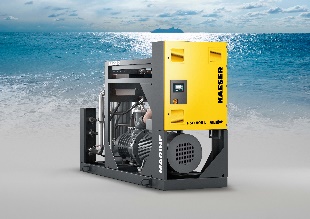 Le FSD est une station d'air comprimé compacte pour les utilisations maritimes. Mesurant à peine plus d’un mètre de largeur et 4,1 m² au sol, il trouve sa place pratiquement partout, tout en étant fiable, puissant et efficace sur le plan énergétique.